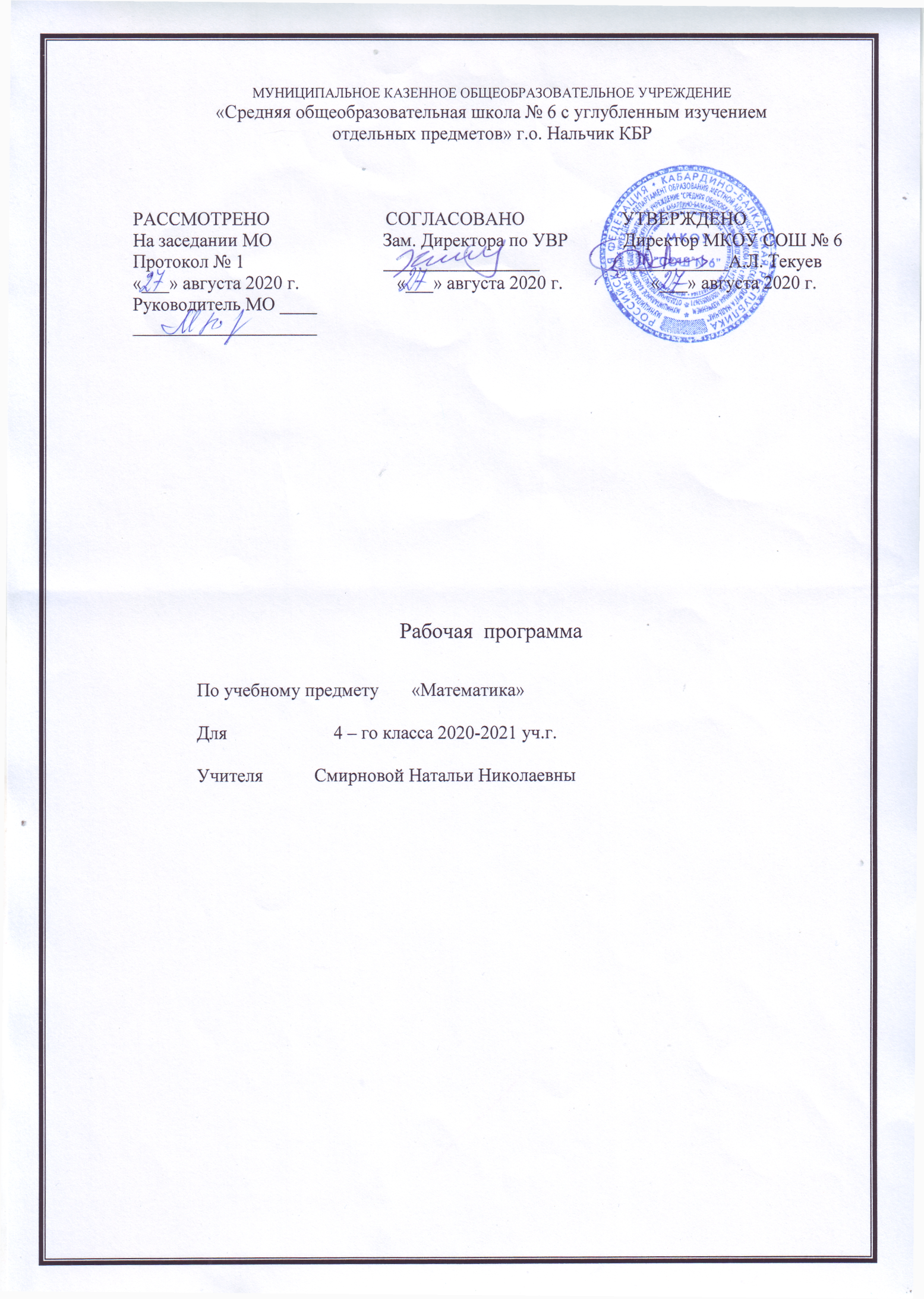 ПОЯСНИТЕЛЬНАЯ ЗАПИСКАПрограмма разработана на основе Федерального государственного образовательного стандарта начального общего образования, Концепции духовно-нравственного развития и воспитания личности гражданина России, планируемых результатов начального общего образования.Основными нормативными документами, определяющими содержание данной рабочей программы, являются:• Федеральный закон «Об образовании в Российской Федерации» от 29.12.2012 №273 – ФЗ; • Федеральный государственный образовательный стандарт начального общего образования, утвержденный приказом министерства образования и науки РФ от 06 октября 2009 г. № 373 (в редакции приказов Министерства образования и науки РФ от 26.11.2010 № 1241, от 22.09.2011 № 2357, от 18.12.2012 № 1060, от 29.12.2014 № 1643, от 18.05.2015 № 507, от 31.12.2015 № 1576);• Приказ  Министерства просвещения Российской Федерации № 345 от 28.12.2018 года «О федеральном перечне учебников, рекомендуемых к использованию при реализации имеющих государственную аккредитацию образовательных программ начального общего, основного общего, среднего общего образования».Обучение математике является важнейшей составляющей начального общего образования. Этот предмет играет важную роль в формировании у младших школьников умения учиться.Начальное обучение математике закладывает основы для формирования приёмов умственной деятельности: школьники учатся проводить анализ, сравнение, классификацию объектов, устанавливать причинно-следственные связи, закономерности, выстраивать логические цепочки рассуждений. Изучая математику, они усваивают определённые обобщённые знания и способы действий. Универсальные математические способы познания способствуют целостному восприятию мира, позволяют выстраивать модели его отдельных процессов и явлений, а также являются основой формирования универсальных учебных действий. Универсальные учебные действия обеспечивают усвоение предметных знаний и интеллектуальное развитие учащихся, формируют способность к самостоятельному поиску и усвоению новой информации, новых знаний и способов действий, что составляет основу умения учиться.Усвоенные в начальном курсе математики знания и способы действий необходимы не только для дальнейшего успешного изучения математики и других школьных дисциплин, но и для решения многих практических задач во взрослой жизни.Цели и задачи изучения предмета:• Математическое развитие младших школьников.• Формирование системы начальных математических знаний.• Воспитание интереса к математике, к умственной деятельности.Общая характеристика учебного предметаПрограмма определяет ряд задач, решение которых направлено на достижение основных целей начального математического образования:— формирование элементов самостоятельной интеллектуальной деятельности на основе овладения несложными математическими методами познания окружающего мира (умения устанавливать, описывать, моделировать и объяснять количественные и пространственные отношения);— развитие основ логического, знаково-символического и алгоритмического мышления;— развитие пространственного воображения;— развитие математической речи;— формирование системы начальных математических знаний и умений их применять для решения учебно-познавательных и практических задач;— формирование умения вести поиск информации и работать с ней;— формирование первоначальных представлений о компьютерной грамотности;— развитие познавательных способностей;— воспитание стремления к расширению математических знаний;— формирование критичности мышления;— развитие умений аргументировано обосновывать и отстаивать высказанное суждение, оценивать и принимать суждения других.Решение названных задач обеспечит осознание младшими школьниками универсальности математических способов познания мира, усвоение начальных математических знаний, связей математики с окружающей действительностью и с другими школьными предметами, а также личностную заинтересованность в расширении математических знаний.Начальный курс математики является курсом интегрированным: в нём объединён арифметический, геометрический и алгебраический материал.Содержание обучения представлено в программе разделами: «Числа и величины», «Арифметические действия», «Текстовые задачи», «Пространственные отношения. Геометрические фигуры», «Геометрические величины», «Работа с информацией».В работе используется инвариантный модуль «Школьный урок» (см.Приложение 1)Сроки реализации программыНа изучение математики в 4-ом классе начальной школы отводится по 4 ч в неделю, 136 ч (34 учебные недели).Требования к уровню подготовки обучающихся по данной программеПрограмма обеспечивает достижение выпускниками начальной школы следующих личностных, метапредметных и предметных результатов.Личностные результаты— Чувство гордости за свою Родину, российский народ и историю России;— Осознание роли своей страны в мировом развитии, уважительное отношение к семейным ценностям, бережное отношение к окружающему миру.— Целостное восприятие окружающего мира.— Развитую мотивацию учебной деятельности и личностного смысла учения, заинтересованность в приобретении и расширении знаний и способов действий, творческий подход к выполнению заданий.— Рефлексивную самооценку, умение анализировать свои действия и управлять ими.— Навыки сотрудничества со взрослыми и сверстниками.— Установку на здоровый образ жизни, наличие мотивации к творческому труду, к работе на результат.Метапредметные результаты— Способность принимать и сохранять цели и задачи учебной деятельности, находить средства и способы её осуществления.— Овладение способами выполнения заданий творческого и поискового характера.— Умения планировать, контролировать и оценивать учебные действия в соответствии с поставленной задачей и условиями её выполнения, определять наиболее эффективные способы достижения результата.— Способность использовать знаково-символические средства представления информации для создания моделей изучаемых объектов и процессов, схем решения учебно-познавательных и практических задач.— Использование речевых средств и средств информационных и коммуникационных технологий для решения коммуникативных и познавательных задач.— Использование различных способов поиска (в справочных источниках и открытом учебном информационном пространстве Интернета), сбора, обработки, анализа, организации и передачи информации в соответствии с коммуникативными и познавательными задачами и технологиями учебного предмета, в том числе умение вводить текст с помощью клавиатуры компьютера, фиксировать (записывать) результаты измерения величин и анализировать изображения, звуки, готовить своё выступление и выступать с аудио-, видео- и графическим сопровождением.— Овладение логическими действиями сравнения, анализа, синтеза, обобщения, классификации по родовидовым признакам, установления аналогий и причинно-следственных связей, построения рассуждений, отнесения к известным понятиям.— Готовность слушать собеседника и вести диалог; готовность признать возможность существования различных точек зрения и права каждого иметь свою; излагать своё мнение и аргументировать свою точку зрения.— Определение общей цели и путей её достижения: умение договариваться о распределении функций и ролей в совместной деятельности, осуществлять взаимный контроль в совместной деятельности, адекватно оценивать собственное поведение и поведение окружающих.— Овладение начальными сведениями о сущности и особенностях объектов и процессов в соответствии с содержанием учебного предмета «математика».— Овладение базовыми предметными и межпредметными понятиями, отражающими существенные связи и отношения между объектами и процессами.— Умение работать в материальной и информационной среде начального общего образования (в том числе с учебными моделями) в соответствии с содержанием учебного предмета «Математика».Предметные результаты— Использование приобретённых математических знаний для объяснения окружающих предметов, процессов, явлений, а также для оценки их количественных и пространственных отношений.— Овладение основами логического и алгоритмического мышления, пространственного воображения и математической речи, основами счёта, измерения, прикидки результата и его оценки, наглядного представления данных в разной форме (таблицы, схемы, диаграммы), записи и выполнения алгоритмов.— Приобретение начального опыта применения математических знаний для решения учебно-познавательных и учебно-практических задач.— Умения выполнять устно и письменно арифметические действия с числами и числовыми выражениями, решать текстовые задачи, выполнять и строить алгоритмы и стратегии в игре, исследовать, распознавать и изображать геометрические фигуры, работать с таблицами, схемами, графиками и диаграммами, цепочками, представлять, анализировать и интерпретировать данные.— Приобретение первоначальных навыков работы на компьютере (набирать текст на клавиатуре, работать с меню, находить информацию по заданной теме, распечатывать её на принтере).Система оценки достижений обучающихсяКонтрольная работа. 
Примеры. Задачи. 
«5» – без ошибок; «5» – без ошибок; 
«4» – 1 – 2 ошибки; «4» – 1 – 2 негрубые ошибки; 
«3» – 2 – 3 ошибки; «3» – 2 – 3 ошибки (более половины работы сделано верно).
«2» – 4 и более ошибок. «2» – 4 и более ошибок.Комбинированная. 
«5» – нет ошибок; 
«4» – 1 – 2 ошибки, но не в задаче; 
«3» – 2 – 3 ошибки, 3 – 4 негрубые ошибки, но ход решения задачи верен; 
«2» – не решена задача или более 4 грубых ошибок. 

Грубые ошибки: вычислительные ошибки в примерах и задачах; порядок действий, неправильное решение задачи; не доведение до конца решения задачи, примера; невыполненное задание. 
Негрубые ошибки: нерациональные приёмы вычисления; неправильная постановка вопроса к действию при решении задачи; неверно оформленный ответ задачи; неправильное списывание данных; не доведение до конца преобразований.
За грамматические ошибки, допущенные в работе по математике, оценка не снижается.
За небрежно оформленную работу, несоблюдение правил и каллиграфии оценка снижается на один балл.Содержание разделов учебного предметаФормы и методы контроляПриложение 1.                                       Инвариантный модуль «Школьный урок»  
            и его использование на уроках в начальной школе МКОУ «СОШ№6 г.о.Нальчик»
  Программа «школа России», которая реализуется в МКОУ «СОШ№6», предполагает единство учебно-воспитательного процесса. В цифровую эпоху особо востребованной задачей становится смещение внимания на воспитание и социализацию школьников. Педагоги  школы на своих уроках не просто передают знания, а максимально преодолевают барьер между обучением и воспитанием за счет повышения воспитательного потенциала урока. Обучающиеся вводятся в контекст современной культуры, порождающий такие новообразования в структуре личности, как: · знания о мире; · умение взаимодействовать с миром и людьми; · ценностное отношение к миру.           Реализация школьными педагогами воспитательного потенциала урока предполагает ориентацию на целевые приоритеты, связанные с возрастными особенностями их воспитанников, ведущую деятельность. Все это в процессе организации учебной деятельности позволяет следующее: 
 установление взаимоотношения субъектов деятельности на уроке выстраиваются как отношения субъектов единой совместной деятельности, обеспечиваемой общими активными интеллектуальными усилиями; 
 организацию на уроках активной деятельности учащихся, в том числе поисково-исследовательской, на разных уровнях познавательной самостоятельности (в этом и заключается важнейшее условие реализации воспитательного потенциала современного урока - активная познавательная деятельность детей);
  использование воспитательных возможностей предметного содержания через подбор соответствующих текстов для чтения, задач для решения, проблемных ситуаций для обсуждения в классе; 
 привлечение внимания школьников к ценностному аспекту изучаемых на уроках явлений, организация их работы с получаемой на уроке социально значимой информацией – инициирование ее обсуждения, высказывания учащимися своего мнения по ее поводу, выработки своего к ней отношения; 
 применение на уроке интерактивных форм работы учащихся: интеллектуальных игр, стимулирующих познавательную мотивацию школьников; дидактического театра, где полученные на уроке знания обыгрываются в театральных постановках; дискуссий, которые дают учащимся возможность приобрести опыт ведения конструктивного учебного диалога; групповой работы или работы в парах, которые учат школьников командной работе и взаимодействию с другими детьми (особенно важно в начальной школе); 
 инициирование и поддержка исследовательской деятельности школьников в рамках реализации ими индивидуальных и групповых исследовательских проектов, индивидуальных образовательных программ, что даст обучающимся возможность приобрести навык самостоятельного решения теоретической проблемы, навык генерирования и оформления собственных идей, навык уважительного отношения к чужим идеям, оформленным в работах других исследователей, навык публичного выступления перед аудиторией, 10 аргументирования и отстаивания своей точки зрения (основная и старшая школа).
   Новые знания появляются совместными усилиями школьника и педагога. При этом важно, чтобы задаваемые учителем вопросы воспринимались не как контроль учителя за усвояемостью знаний ученика, а как диалог личности с личностью, чтобы задания хотелось исполнять, не отдавая этому времени часть жизни, а приобретая через них саму жизнь.КАЛЕНДАРНО – ТЕМАТИЧЕСКОЕ ПЛАНИРОВАНИЕМатематика 4 класс.М.И .Моро, М.А. Бантова, Г.И.Бельтюкова, С. И. Волкова, С. В. Степанова.Москва, «Просвещение», 2019.Количество часов в год: 136 ч.В неделю: 4ч.УМК, список литературы:Материально – техническое обеспечениеобразовательного процесса в четвёртом классе по учебному предмету «Математика».№Название разделаКол-во часов1.Числа от 1до 1000.142.Числа, которые больше 1000. Нумерация.12Величины11Сложение и вычитание.12Умножение и деление.77Итоговое повторение.№Виды контроляКонтрольная работа по теме «Числа от 1 до1000. Четыре арифметических действия: сложение, вычитание, умножение и деление». (Входная)Контрольная работа по теме «Числа, которые больше 1000. Нумерация.»Контрольная работа по теме: «Величины».Контрольная работа по теме: «Сложение и вычитание».Контрольная работа по теме: «Умножение и деление на однозначное число».Контрольная работа по теме: « Умножение на числа, оканчивающиеся нулями».Контрольная работа по теме: « Умножение и деление на числа, оканчивающиеся нулями».Контрольная работа по теме: «Умножение на двузначное и трёхзначное число».Контрольная работа по теме: «Деление на двузначное число».Контрольная работа по теме: «Деление на трёхзначное число».Контрольная работа за 4 класс по теме «Итоговое повторение».№Раздел,тема урока.Кол-во часов.ДатаДатаДомашнее задание№Раздел,тема урока.Кол-во часов.планфактДомашнее задание1 четверть1.Числа от 1до 1000.Повторение. Нумерация чисел.(14)1с.5 №6,7.2.Порядок действий в числовых выражениях. Сложение и вычитание.1с.6 №12,13.3.Нахождение суммы нескольких слагаемых.1с.8 №27,25.4.Алгоритм письменного вычитания трёхзначных чисел.1с. 9 №29,32.5.Умножение трёхзначного числа на однозначное.1с. 10 №38,40.6.Свойства  умножения.1с. 11 №46,49.7.Алгоритм письменного деления.1с.12 №55,56.8-10.Приемы письменного деления.3с. 13 №62,66.11Контрольная работа по теме «Числа от 1 до1000. Четыре арифметических действия: сложение, вычитание, умножение и деление». (Входная)112Анализ контрольной работы. Странички для любознательных.1с.19№4,15.13Диаграммы.1с. 17 №82,83.14Что узнали. Чему научились.1с. 19№12,14.15.Числа, которые больше 1000. Нумерация (12 ч).Класс единиц и класс тысяч.1с.23 №84,87.16.Чтение многозначных чисел.1с.25  №101,103.17.Запись многозначных чисел.1с. 26 №107,113.18.Разрядные слагаемые.1с.27 №118,122.19.Сравнение чисел.1с.28 №127,130.20.Увеличение и уменьшение числа в 10, 100, 1000 раз.1с. 29 № 137,140.21.Закрепление изученного.1с.29  №134,141..22.Класс миллионов. Класс миллиардов.1с.30  №143,146.23.Странички для любознательных.Что узнали. Чему научились.1с.34 №3,7.24.Наши проекты. Что узнали. Чему научились.1с.35 №15,16.25.Контрольная работа по теме «Числа, которые больше 1000. Нумерация.»126.Анализ  контрольной работы.1с.35№13,5.27.Величины (11).Единицы длины. Километр.1с.37 №153.28.Единицы длины. Закрепление изученного.1с.38 №160,162.29.Единицы площади. Квадратный километр, квадратный миллиметр.1с.39 №166.30.Таблица единиц площади.1с.41 №179,182.31.Измерение площади с помощью палетки.1с.43 №191.32.Единицы массы. Тонна, центнер.1с.45№202,207.33.Единицы времени. Определение времени по часам.1с.47 №219,220.34.Контрольная работа по теме: «Величины».135.Анализ контрольной работы. 1с. 53№5,9.36.Что узнали. Чему научились.1II четверть37.Определение начала, конца и продолжительности события. Секунда.1с.48 №2226,229.38.Век. Таблица единиц времени.1с. 51№250,247.39.Сложение и вычитание.Устные и письменные приёмы вычислений.      Нахождение неизвестного слагаемого.(12)1с. 62№279,280.40.Нахождение неизвестного уменьшаемого, неизвестного вычитаемого.1с.63 №286,289.41.Нахождение неизвестных долей целого.1с.64 №291,293.42.Решение задач.1с. 65№299,304.43.Решение задач.1с. 66№310,311.44.Сложение и вычитание величин.1с. 67№314,316.45.Решение задач.1с. 68№322.46.Что узнали. Чему научились.1с. 69№10,12.47.Странички для любознательных. Задачи-расчёты1с. 72№14,16.48.Что узнали. Чему научились.1с. 73№25,26.49.Контрольная работа по теме: «Сложение и вычитание».1Умножение и деление.(77)50.Анализ контрольной работы. Свойства умножения.1с. 76№326,330.51.Письменные приёмы умножения.1с. 77№333,339.52.Письменные приёмы умножения.1с. 78№341,344.53.Умножение чисел, запись которых оканчивается нулями.1с. 79№350,351.54.Нахождение неизвестного множителя, неизвестного делимого, неизвестного делителя.1с.80 №357,359.55.Деление с числами 0 и 1.1с.81 №364,368.56.Письменные приёмы деления.1с. 82№373.57.Письменные приёмы деления.1с. 83№376,379.58.Задачи на увеличение и уменьшение числа в несколько раз, выраженные в косвенной форме.1с. 85№392,393.59.Закрепление изученного. Решение задач.1с. 90№430,435.60.Письменные приёмы деления. Решение задач.1с. 91№3,6.61.Закрепление изученного.1с.92 №18,20.62.Контрольная работа по теме: «Умножение и деление на однозначное число».163.Анализ контрольной работы. Закрепление изученного.1с. 95№47,49.64.Что узнали. Чему научились.IIIчетверть65.Умножение и деление на однозначное число.1IIчасть с. 4№3,6.66.Скорость. Единицы скорости. Взаимосвязь между скоростью, временем и расстоянием.1с. 5№12,13.67.Решение задач на движение.1с. 6№17,19.68.Решение задач на движение.1с. 7№24,25.69.Решение задач на движение.1с.8 №27,32.70.Странички для любознательных. Проверочная работа.1с. 10№2.71.Умножение числа на произведение.с. 12№37,39.72.Письменное умножение на числа, оканчивающиеся нулями.1с.13 №40,43.73.Письменное умножение на числа, оканчивающиеся нулями.1с.15 №54,58.74.Письменное умножение на числа, оканчивающиеся нулями.1с. 14№47,50.75.Решение задач.1с. 16№61.76.Перестановка и группировка множителей.1с.17 №68,71.77.Что узнали. Чему научились.1с. 21№14,18.78.Контрольная работа по теме: « Умножение на числа, оканчивающиеся нулями».179.Анализ контрольной работы. Закрепление изученного.1с. 22№21,25.80.Деление числа на произведение.1с. 25№73,76.81.Деление числа на произведение.1с. 26№83,85.82.Деление с остатком на 10, 100, 1000.1с. 27№88,92.83.Решение задач.1с. 28№101.84.Письменное деление на числа, оканчивающиеся нулями.1с. 29№103,105.85.Письменное деление на числа, оканчивающиеся нулями.1с. 30№110,112.86.Письменное деление на числа, оканчивающиеся нулями.1с. 31№114,17.87.Письменное деление на числа, оканчивающиеся нулями.1с. 32№120,122.88.Решение задач.1с. 33№125.89.Закрепление изученного.1с. 34№133,134.90.Что узнали. Чему научились.1с. 35№10.91.Контрольная работа по теме: « Умножение и деление на числа, оканчивающиеся нулями».192.Анализ контрольной работы. Наши проекты.1с. 36№19,20.93.Умножение числа на сумму.1с. 42№140,142.94.Умножение числа на сумму.1с. 43№150,153.95.Письменное умножение на двузначное число.1с. 44№157,158.96.Письменное умножение на двузначное число.1с. 45№162,166.97.Решение задач.1с. 46№169.98.Решение задач.1с. 47№175,177.99.Письменное умножение на трёхзначное число.1с. 48№182,183.100.Письменное умножение на трёхзначное число.1с. 49№188.101.Контрольная работа по теме: «Умножение на двузначное и трёхзначное число».1102.Анализ контрольной работы. 1с. 55№17,21.103.Закрепление изученного.1с.50 №194.104.Закрепление изученного.1с. 51№200.IVчетверть105.Что узнали. Чему научились.1с. 54№7,11.106.Письменное деление с остатком на двузначное число.1с. 55№13,15.107.Алгоритм письменного деления на двузначное число.1с. 57№206,207.108.Письменное деление на двузначное число.1с. 58№216,218.109.Письменное деление на двузначное число.1с. 59№219,222.110.Закрепление изученного.1с. 60№226,228.111.Закрепление изученного. Решение задач.1с. 61№233,236.112.Закрепление изученного.1с. 62№239,242.113.Письменное деление на двузначное число. Закрепление.1с. 63№248,251.114.Закрепление изученного. Решение задач.1с. 64№257.115.Закрепление изученного. Решение задач.1с. 65№265,267.116.Контрольная работа по теме: «Деление на двузначное число».1117.Анализ контрольной работы. Письменное деление на трёхзначное число.1с. 66№274,272.118.Письменное деление на трёхзначное число.1с. 72№281.119.Письменное деление на трёхзначное число.1с. 73№284,287.120.Закрепление изученного1с. 74№291,295.121.Деление с остатком.1с. 76№309,311.122.Деление на трёхзначное число. Закрепление.1с. 77№316,319.123.Что узнали. Чему научились.1с. 82№6.124.Что узнали. Чему научились.1с. 83№11,13.125.Контрольная работа по теме: «Деление на трёхзначное число».1126.Анализ контрольной работы1с. 83№14,17.127.Итоговое повторение (10 ч).Нумерация.1с.86 №3,7.128.Выражения и уравнения.1с.89 №6,7.129.Арифметические действия: сложение и вычитание.1с. 90№7.130.Арифметические действия: умножение и деление.1с. 92№4,6.131.Правила о порядке выполнения действий.1с. 94№7.132.Контрольная работа за 4 класс по теме «Итоговое повторение».1133.Анализ контрольной работы.Величины.1с. 956(1),с.98№6.134.Геометрические фигуры.1с.99 №14,15.135.Задачи.1с. 101№31,с.102№38.136.Обобщающий урок. Игра « В поисках клада»1Наименование объектов и средствматериально-технического обеспеченияПримечанияКнигопечатная продукция для учителя.Рабочая программа по предмету.     4 класс. Математика (М.И.Моро, М. А .Бантова и др2.. Методическое пособие Т. Н. Ситникова. И.Ф. Яценко. Поурочные разработки по математике. М. «ВАКО» 2019.Книгопечатная продукция для обучающихся. Учебник. (Утверждены приказом Минпросвещения  РФ от 28 декабря 2018 г. №345).М.И.Моро, М. А. Бантова. Математика. В 2 ч.Ч.1                         М.И.Моро, М. А. Бантова. Математика. В 2 ч.Ч.2.              М.  Просвещение, 2019 г.       2.Математика. Рабочая тетрадь.          В 2-х ч. М.И.Моро, М. А. Бантова              М.  Просвещение, 2019.              3.Проверочные работы.И. С. Волкова. Математика.            М.  Просвещение, 2019. В программе определены цели начального обучения; рассмотрены подходы к структурированию учебного материала и  организации деятельности учащихся; представлены результаты изучения предмета, основное содержание курса, тематическое планирование с характеристикой основных видов деятельности учащихся; описано материально – техническое обеспечениеобразовательного процесса.Методический аппарат учебников организует ориентировку учащихся при формировании важнейших учебных действий ( читать выразительно, делить текст на части, выделять главную мысль, озаглавливать, пересказывать , составлять план и т.д.)Сформировать систему математических знаний, необходимых для продолжения изучения математики, представлена система учебных задач, направленных на формирование и последовательную отработку УУД, на развитие логического и алгоритмического мышления, пространственного воображения и математической речи учащихся.            Компьютерные и информационно-коммуникативные      средства.Электронное сопровождение к учебнику  «Математика.4 класс». Авторы С.И.Волкова, С.П. МаксимоваЭлектронные приложения дополняют и обогащают материал учебников мультимедийными объектами, видеоматериалами.Технические средства обученияКлассная доска с набором приспособлений для крепления таблиц.Интерактивная доска.Диапроектор.Компьютер. Сканер.Принтер лазерный.Печатные пособия Волкова С.И. Математика  Комплект таблиц для начальной школы. 4 классКомплект охватывает большую часть основных вопросов. Материал таблиц позволяет наглядно показать смысл количественных и пространственных отношений предметов. В комплект также включены таблицы справочного характера.Учебно-практическое и учебно-лабораторное оборудование1.Наборы счётных палочек.2.Наборы муляжей и фруктов.3.Набор предметных картинок.4.Наборное полотно.5.Строительный набор, содержащий геометрические тела.6.Демонстрационная оцифрованная линейка.7.Демонстрационный чертёжный треугольник.8. Демонстрационный циркуль.9.Палетка.Учебно-практическое и учебно-лабораторное оборудование1.Наборы счётных палочек.2.Наборы муляжей и фруктов.3.Набор предметных картинок.4.Наборное полотно.5.Строительный набор, содержащий геометрические тела.6.Демонстрационная оцифрованная линейка.7.Демонстрационный чертёжный треугольник.8. Демонстрационный циркуль.9.Палетка.Оборудование классаУченические одно- и двухместные столы с комплектом стульев.Стол учительский с тумбой.Шкафы для хранения учебников, дидактических материалов, пособий.Полки для книг.Подставки для книг, держатели для схем и таблиц.Оборудование классаУченические одно- и двухместные столы с комплектом стульев.Стол учительский с тумбой.Шкафы для хранения учебников, дидактических материалов, пособий.Полки для книг.Подставки для книг, держатели для схем и таблиц.